Publicado en  el 22/03/2014 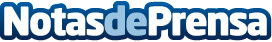 13 estudiantes de la UPC, en la final del concurso Jumping Talent para escoger el mejor talento universitarioDatos de contacto:UPC Nota de prensa publicada en: https://www.notasdeprensa.es/13-estudiantes-de-la-upc-en-la-final-del_1 Categorias: http://www.notasdeprensa.es